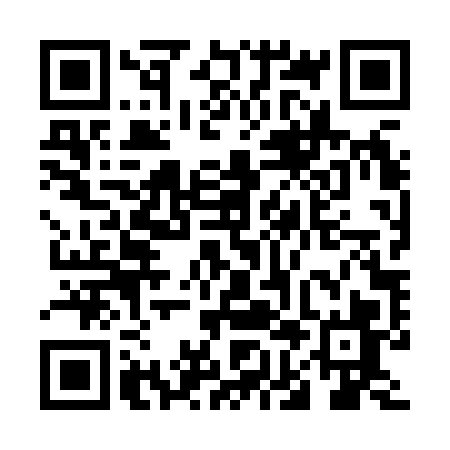 Prayer times for Charing Cross, Ontario, CanadaWed 1 May 2024 - Fri 31 May 2024High Latitude Method: Angle Based RulePrayer Calculation Method: Islamic Society of North AmericaAsar Calculation Method: HanafiPrayer times provided by https://www.salahtimes.comDateDayFajrSunriseDhuhrAsrMaghribIsha1Wed4:546:231:256:238:299:572Thu4:536:221:256:248:309:593Fri4:516:201:256:248:3110:004Sat4:496:191:256:258:3210:025Sun4:486:181:256:268:3310:036Mon4:466:161:256:268:3410:057Tue4:446:151:256:278:3510:068Wed4:436:141:256:278:3610:089Thu4:416:131:256:288:3710:0910Fri4:396:121:256:298:3810:1111Sat4:386:111:256:298:3910:1212Sun4:366:101:256:308:4110:1413Mon4:356:081:256:318:4210:1514Tue4:336:071:256:318:4310:1715Wed4:326:061:256:328:4410:1816Thu4:316:051:256:328:4510:2017Fri4:296:041:256:338:4610:2118Sat4:286:041:256:338:4710:2319Sun4:266:031:256:348:4810:2420Mon4:256:021:256:358:4910:2621Tue4:246:011:256:358:5010:2722Wed4:236:001:256:368:5110:2823Thu4:215:591:256:368:5110:3024Fri4:205:591:256:378:5210:3125Sat4:195:581:256:378:5310:3226Sun4:185:571:266:388:5410:3427Mon4:175:571:266:388:5510:3528Tue4:165:561:266:398:5610:3629Wed4:155:551:266:398:5710:3730Thu4:145:551:266:408:5810:3931Fri4:135:541:266:408:5810:40